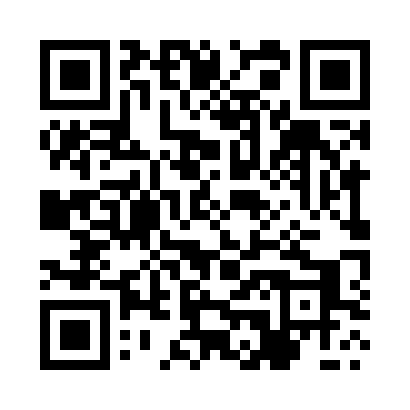 Prayer times for Stara Rudna, PolandWed 1 May 2024 - Fri 31 May 2024High Latitude Method: Angle Based RulePrayer Calculation Method: Muslim World LeagueAsar Calculation Method: HanafiPrayer times provided by https://www.salahtimes.comDateDayFajrSunriseDhuhrAsrMaghribIsha1Wed2:565:2612:525:598:1910:372Thu2:535:2412:526:008:2010:403Fri2:495:2212:526:018:2210:444Sat2:455:2112:526:028:2410:475Sun2:425:1912:526:038:2510:506Mon2:385:1712:516:048:2710:537Tue2:375:1512:516:058:2810:578Wed2:365:1412:516:068:3010:589Thu2:365:1212:516:078:3210:5910Fri2:355:1012:516:088:3311:0011Sat2:345:0912:516:098:3511:0012Sun2:345:0712:516:108:3611:0113Mon2:335:0512:516:118:3811:0214Tue2:335:0412:516:118:3911:0215Wed2:325:0212:516:128:4111:0316Thu2:315:0112:516:138:4211:0417Fri2:315:0012:516:148:4411:0418Sat2:304:5812:516:158:4511:0519Sun2:304:5712:516:168:4711:0520Mon2:294:5612:516:178:4811:0621Tue2:294:5412:526:178:4911:0722Wed2:284:5312:526:188:5111:0723Thu2:284:5212:526:198:5211:0824Fri2:284:5112:526:208:5311:0925Sat2:274:5012:526:218:5511:0926Sun2:274:4912:526:218:5611:1027Mon2:264:4812:526:228:5711:1028Tue2:264:4712:526:238:5811:1129Wed2:264:4612:526:249:0011:1230Thu2:264:4512:526:249:0111:1231Fri2:254:4412:536:259:0211:13